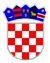 REPUBLIKA HRVATSKAVUKOVARSKO-SRIJEMSKA ŽUPANIJAOPĆINA NEGOSLAVCIOPĆINSKI NAČELNIKKLASA: 300-01/22-01/01URBROJ: 2196-19-01-23-09Negoslavci, 12.1.2023. godineNa temelju čl. 32. st.2. Statuta Općine Negoslavci (Službeni glasnik Općine Negoslavci 1/21) Na temelju  čl. 10. Pravilnika o poticanju gospodarskog razvoja na Općine Negoslavci za 2022. godinu (Službeni glasnik Općine Negoslavci 7/22) Povjerenstvo dana 12.1.2023. godine utvrđuje ODLUKA O DODJELI POTPORAČlanak 1.	Pravo na dodjelu bespovratnih sredstava za poticanje gospodarstva na području Općine Negoslavci temeljem prijava podnesenih na Javni poziv za dodjelu financijskih sredstava iz proračuna Općine Negoslavci za poticanje gospodarskog razvoja u 2022.godini, ostvarujuPLANINAC, Obrt za usluge, Milorada Šerbića 28, 32239 Negoslavci, OIB: 94837329943; 3.054.45 EUR.SKOPLJAK, Obrt za usluge čišćenja, Milorada Šerbića 27, 32239, Negoslavci, OIB 51171678664; 3.300,00 EUR.PERFECT LUX D&M d.o.o za usluge i trgovinu, Vukovarska 98, 32239 Negoslavci, OIB:31240783665; 3.300,00 EUR.Članak 2.	Odluka o dodjeli potpore bit će objavljena na Internet stranici općine te od dana objave počinje teći rok za izjavljivanje Prigovora Povjerenstvu za rješavanje prigovora.  Članak 3.	Po konačnosti Odluke o dodjeli potpore Općinski načelnik i korisnici imenovani u čl.1. Odluke zaključuju Ugovor o dodjeli potpore O  b  r  a  z  l  o  ž  e  n j  eTemeljem odredaba Pravilnika o poticanju gospodarskog razvoja na Općine Negoslavci za 2022.godinu (Službeni glasnik Općine Negoslavci 7/22) raspisan je Javni poziv na koji su prispjele  3 prijave.Povjerenstvo za provjeru administrativne ispravnosti i provedbu postupka te utvrđivanje prijedloga Odluke o dodjeli potpora sastalo se dana 10.1.2023. god. te je administrativnom provjerom utvrđeno je da su prijave za PLANINAC, Obrt za usluge i PERFECT LUX D&M d.o.o za usluge i trgovinu podnesene sukladno natječajnim uvjetima. Prijavitelj Skopljak,  Obrt za usluge čišćenja, podnio prijavu za dvije mjere u ukupnom iznosu od 27.877,77 kn (3700.02 EUR) međutim prema čl.12. Pravilnika najviši iznos potpore iz proračuna Općine Negoslavci koji se može ostvariti po svim osnovama  je 24.864,00 kn (3300 EUR), stoga će imenovana biti odbijena za prijavu na Mjeru 2, dok će za Mjeru 4. ostvariti potporu u iznosu navedenom u dispozitivu Odluke.Budući da je Povjerenstvo provelo administrativnu provjeru kojom je utvrđeno da podnositelji prijava ispunjavaju sve uvjete propisane Pravilnikom, donesena je Odluka kao u dispozitivu.POUKA O PRAVNOM LIJEKU: Nezadovoljna stranka ima pravo podnijeti prigovor Povjerenstvu za rješavanje prigovora, u roku od 5 dana od dana primitka Odluke. OPĆINSKI NAČELNIK							Dušan JeckovDOSTAVITI:PLANINAC, Obrt za usluge, Milorada Šerbića 28SKOPLJAK, Obrt za usluge čišćenja, Milorada Šerbića 27PERFECT LUX D&M d.o.o za usluge i trgovinu, Vukovarska 98RačunovodstvoArhiva, ovdje